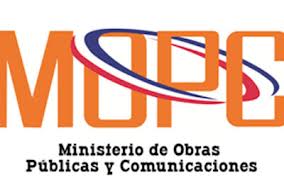 En cumplimiento de las disposiciones de Ley No. 340-06, sobre Compras y Contrataciones Públicas de Bienes,  Servicios, Obras y Concesiones de fecha Dieciocho (18) de Agosto del Dos Mil Seis (2006), modificada por la Ley No. 449-06 de fecha Seis (06) de Diciembre del Dos Mil Seis (2006), del Reglamento de aplicación número 543-12 y demás normativa complementaria, El Ministerio de Obras Publicas y Comunicaciones (MOPC) convoca a todos los interesados a presentar su mejor oferta técnico-económica, para  procedimiento de Compra Menor, referencia: MOPC CM-09-2015 Servicios de Fumigación.Detalles del requerimiento:Especificaciones:Contratación de Servicio de Fumigación  para ser utilizados en diferentes áreas del MOPC, el cual será por un periodo de  365 días (1 año), contando a partir de la firma del contrato. El servicio de control de plagas (Fumigación) se realizara cada 15 días,  en los lugares antes mencionadosLas propiedades de los materiales que utilice en las áreas, deben poseer Registro Urbano de Franco toxicológicas verde y como último recurso, solo cuando se requiera Franca Toxicológica Azul; con un efecto residual mínimo de (20 a 25 días), no tener propiedades corrosivas, ni utilizarse sin riegos en lugares como almacenes, comedores, cocinas, despensas, edificios y lugares donde permanecen escolares y donde se manejan alimentos.Bajo ninguna circunstancia se utilizaran Raticidas agudos ya que pueden poner en peligro o riesgo a cualquier persona.El Oferente certificara la implementación de los equipos idóneos, necesarios (moto, mochila, guantes, lentes, gorra, overol etc.) para realizar la jornada de control de plagas (Fumigación), así como contar con el personal capacitado para realizar dicha labor y utilizar los productos con franja Toxicológica anteriormente descrita. En el interior de edificios se aplicaran plaguicidas que tengan efecto repelente y acción letal residual aproximadamente de 30 días, combatiendo insectos rastreros y voladores, asperjando orillas y rincones para exterminar cucarachas, moscas, arañas, pulgas, alacranes, hormigas y avispas.Los proponentes podrán realizar una visita de inspección al lugar donde realizará el servicio, de manera que obtengan por sí mismos y bajo su responsabilidad y riesgo, toda la información que pueda ser necesaria para preparar sus Ofertas. El hecho que los proponentes no se familiaricen debidamente con los detalles y condiciones bajo los cuales serán ejecutados los trabajos, no se considerara como argumento válido para posteriores reclamaciones. El costo de esta visita será de exclusiva cuenta de los proponentes. La entidad contratante suministrara, cuando sea necesario, los permisos pertinentes para efectuar las inspecciones correspondientes.La adjudicación se hará a favor del oferente que presente la mejor propuesta, que cumpla con las especificaciones técnicas requeridas y sea calificada como la oferta que más convenga a la satisfacción del interés general, el cumplimiento de los fines y cometidos de la administración de El Ministerio de Obras Públicas y Comunicaciones (MOPC), conforme a la calidad, idoneidad y precio.La fecha límite para presentar su oferta será el viernes 25/09/2015 hasta las 3:00 P.M. La oferta debe ser presentada en un sobre cerrado, dicho sobre debe estar debidamente identificado con la siguiente información: Dirigirlo a:Dpto. de Compras del MOPCDirección: Calle Héctor Homero Hernández esq. Horacio Blanco Fombona, Ensanche La Fe. Santo Domingo, D. N.Remitente:Nombre del Oferente/ ProponentePresentación: Oferta Técnico -EconómicaReferencia del Procedimiento: MOPC CM-09/2015 Requisitos generales de cumplimiento obligatorio: Los oferentes nacionales deberán presentar su oferta en moneda nacional (Pesos Dominicanos, RD$). A excepción de las empresas extranjeras, las cuales podrán presentar su oferta en dólares americanos (US$)La oferta debe contener el costo del artículo o servicio ofertado. Todos los impuestos aplicables deberán estar incluidos y transparentados en la oferta. Los precios deberán incluir solo dos (2) decimales después de punto.Los proponentes deberán estar inscritos en el Registro de Proveedores del Estado administrado por la DIRECCIÓN GENERAL DE CONTRATACIONES PÚBLICAS. El Registro debe estar actualizado; debiéndose presentar constancia en el sobre.Datos obligatorios que se deben incluir en su oferta:Tiempo de entrega Validez de la Oferta (no podrá ser menor de 30 días hábiles)Condiciones de pago (mínimo 45 a 60 días, luego de recibida la Factura en la unidad de Registro de Facturas del MOPC)Debe especificar la garantía de los artículos, si aplica.No se aceptarán Ofertas Alternativas, por lo que sólo pueden ofertar 1 cotización por ítems para la contratación objeto de la presente invitación.El oferente que resulte adjudicatario deberá presentar los siguientes documentos, para fines de la realización del contrato u orden de compra:Registro de Proveedores del Estado (RPE) (vigente)Impuestos actualizados (A la fecha)Para cualquier consulta o aclaración, conforme al Procedimiento de Referencia, los datos de contacto son los siguientes:Nombre: Lic. Juan Carlos Mejia Teléfono: (809) 565-2811 Ext. 2906 y 7004Fax.: (809) 683-5540E-mail: jc.mejia@mopc.gob.do * e.terrero@mopc.gob.doAgradecemos, confirmar por esta misma vía la recepción de este correo.ÍTEMSDESCRIPCIÓN IMPORTE1SERVICIOS DE FUMIGACIÓN PARA DIFERENTES ÁREAS DEL MOPC. (INSTALACIONES A FUMIGAR):Edificio Principal y su Anexo (incluye 1er, 2do, 3er y 4to. Nivel ) Oficinas Parte trasera Edificio Principal (incluye Dpto. de Compras, Almacén de Material Gastable, Dispensario Médico, Taller de Comunicaciones, Imprenta, Activo Fijo, Sección de Aduanas, Mayordomía, Importe y Suministro de Asfalto, etc.)Club Recreativo y Cultural Edificio de PuentesEdificio de Caminos Vecinales con sus AlmacenesInstalaciones de la Dirección Gral. De Tránsito TerrestreEdificio de Peajes Instalaciones Comisión Militar y Policial Edificio de la Dirección Gral. de Equipos y Transporte (Incluye Talleres Mecánica Pesada, Taller Mecánica Liviana, Sección de Combustible, Sección de Mantenimiento Preventivo etc.)Almacén Central Edificio de Laboratorio de Suelos Edificio Ing. Sully Garcia Saleta 1